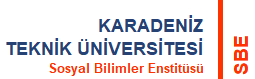 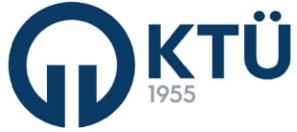 Araştırma Görevliliği süresi Yüksek Lisans Programı için 3 yıl (6 Yarıyıl), Doktora Programı için 6 yıl (12 Yarıyıl)’dır.Süre uzatımlarında bu hususa dikkat edilmesi önemle rica olunur.                                                                                                                                                                                          gün.ay.202.A. Danışmanın Araştırma Görevlisi Hakkındaki Değerlendirmesi					                        (Öğrencinin teorik ve pratik uygulamalardaki performansı, motivasyonu, bilimsel faaliyetleri, çalışma arkadaşları ile uyumu, vs.)									       İmza										       Adı Soyadı										       Danışman(Gerek görülmesi halinde ek sayfa kullanılabilir.)  gün.ay.202.B. Anabilim Dalı Başkanının Araştırma Görevlisi Hakkındaki Değerlendirmesi               	                   	          									       İmza									     Adı Soyadı                                                                                                                                                                 Anabilim Dalı Başkanı(Gerek görülmesi halinde ek sayfa kullanılabilir.)   Ek:Transkript (Öğrenci İşleri Daire Başkanlığından Onaylı)Bilimsel Faaliyetler TablosuNot: Bilimsel faaliyetler tablosu oluşturulurken Enstitümüz Tez Yazım Kılavuzu’nun “Kaynakça” kısmından yararlanınız.                                                                                                                                           gün.ay.202.									    İmza									     Adı Soyadı                                                                                                                                                  	      Araştırma GörevlisiHazırlayanKontrol EdenOnaylayanEnstitü SekreterliğiEnstitü Kalite KomisyonuEnstitü Müdürü